Карточки для работы в мини-группе1 группа     -Посоветуйтесь между собой и запишите все решения этого выражения!16х4=    - Составьте модель способа решения выражения!2 группа     -Посоветуйтесь между собой и запишите все решения этого выражения!23х3=    - Составьте модель способа решения выражения!3 группа     -Посоветуйтесь между собой и запишите все решения этого выражения!14х9=    - Составьте модель способа решения выражения!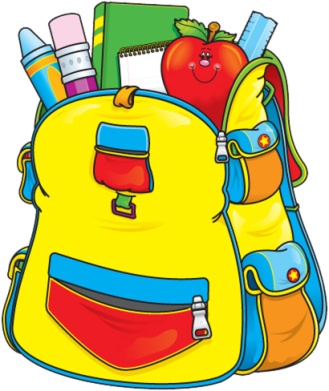  (а + в ) х с = а х с + в х с(а + в ) х с = а х с + в х с(а + в ) х с = а х с + в х с(а + в ) х с = а х с + в х с(а + в ) х с = а х с + в х с(а + в ) х с = а х с + в х с(а + в ) х с = а х с + в х с(а + в ) х с = а х с + в х с(а + в ) х с = а х с + в х с(а + в ) х с = а х с + в х с(а + в ) х с = а х с + в х с(а + в ) х с = а х с + в х с(а + в ) х с = а х с + в х с(а + в ) х с = а х с + в х с(а + в ) х с = а х с + в х с(а + в ) х с = а х с + в х с(а + в ) х с = а х с + в х с(а + в ) х с = а х с + в х с(а + в ) х с = а х с + в х с(а + в ) х с = а х с + в х с(а + в ) х с = а х с + в х с(а + в ) х с = а х с + в х с(а + в ) х с = а х с + в х с(а + в ) х с = а х с + в х с(а + в ) х с = а х с + в х с(а + в ) х с = а х с + в х с(а + в ) х с = а х с + в х с